KEMENTRIAN AGAMA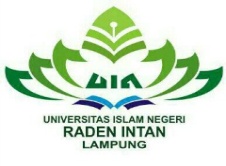 UNIVERSITAS ISLAM NEGERI RADEN INTAN LAMPUNGFAKULTAS USHULUDDIN DAN STUDI AGAMA	        PROGRAM STUDI AQIDAH DAN FILSAFAT ISLAM              Alamat : Jl, Letkol. H. Endero Suratmin, Sukarame, Bandar Lampung Telp. 0721-703278SYARAT-SYARAT MUNAQOSYAHNama 			: NPM / Prodi		: Judul Skripsi	: Bandar Lampung, 	a.n Sekprodi AFI						Nofrizal, MA    199210282019031010NOKelengkapan AdministrasiKeteranganKeteranganNOKelengkapan AdministrasiAdaTidak1Bebas SPP2Ijazah Terakhir3Surat Tanda Lulus Matrikulasi4Piagam KKN5Piagam Kuliah Ta’aruf/ PBAK6Piagam PKL7Transkip Nilai8KTM9Ujian Komprehensif10Tanda Lulus Toefl/Toafl11Buku Konsultasi Bimbingan Skripsi12Lembar Hasil Turnitin13Melampirkan Buku Daftar Hadir Ujian min. 5 kali 14Skripsi 5 Rangkap15Pas Foto Warna 3x4 = 1016Persyaratan no.1 sd 13 di Buat 3 Rangkap Dalam Map